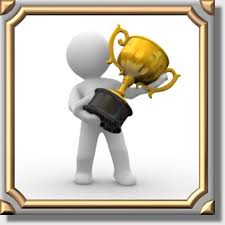 2018 Friend of Autism AwardCall for Nominations Do you know an educator in Nebraska who demonstrates remarkable dedication to individuals with autism spectrum disorders? Nominate them for the ASD Network Friend of Autism Award.  All nominations must be submitted on the form provided below and must include details of how the nominee exhibits the following qualities. Commitment: Has the education of families and children and youth with ASD as a primary focus and provides opportunities that enable students with ASD to reach their potential.Vision: Sees potential in all individuals, readily adapts to change and accepts all individuals with ASD and their strengths and needs.Innovation: Is aware of empirically supported practices in the field of Autism Spectrum Disorders and shows a willingness to adapt and use resources creatively.Inspiration: Displays positive interactions with students and parents and actively influences peers with their energy and enthusiasm.Note: Please elaborate on each or as many of these bulleted items as possible. The information you include allows reviewers to better understand the nominee’s overall contributions, work, and impact. A robust and descriptive nomination will likely result in a higher overall score than a nomination that is vague or lacking in examples/details. It is suggested that parent nominations be jointly submitted with a school nomination of a staff member.  Please include contact information for the nominee and the person(s) submitting the nomination. Nominations can be submitted by via email: to Annette Wragge at awragge2@unl.edu.  *Nomination Deadline:  March 15th, 2018The award will be presented April 19th at the Thursday evening dinner event at the 2018 ASD State Conference.  The conference will be held in La Vista at the Embassy Suites Convention Center.  Friend of Autism Award Nomination FormDate: Name of Nominee:School:Position:Introduction:   (Please include any pertinent background information and/or personal comments)Please describe below how the nominee exhibits these qualities in each of the below areas.CommitmentVisionInnovationInspirationConcluding remarks: Name of Person Submitting Nomination: Position:  Contact Information:  Additional letters of support can be sent along with the nomination.  